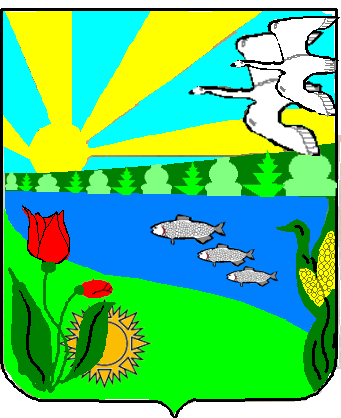 Волгоградская областьПесковатское сельское поселение Городищенского муниципального районах.Песковатка Городищенского муниципального района Волгоградской области  тел. (268) 4-11-17П О С Т А Н О В Л Е Н И Еот 13.07.2018 г.                                                                                               № 48«О внесении изменений в состав межведомственной комиссиидля оценки жилых помещений муниципального жилищного фонда ичастных жилых помещений, расположенных на территорииПесковатского сельского поселения,утвержденного постановлением № 23 от  14 марта 2017 года«Об утверждении положения о межведомственной комиссиидля оценки жилых помещений муниципального жилищного фонда ичастных жилых помещений, расположенных на территорииПесковатского сельского поселения ».        В связи с необходимостью продолжения непрерывной работы комиссии для оценки жилых помещений муниципального жилищного фонда и частных жилых помещений, расположенных на территории Песковатского сельского поселения, выбытием некоторых специалистов из состава комиссии,ПОСТАНОВЛЯЮ:        Утвердить межведомственную комиссию для оценки жилых помещений муниципального жилищного фонда и частных жилых помещений, расположенных на территории Песковатского сельского поселения в следующем составе:Члены комиссии: Председатель межведомственной комиссии  Торшин А.А.  –Глава Администрации Песковатского сельского поселения.  Дегтярева Л.В. – специалист Администрации Песковатского сельского поселения по вопросам ЖКХ.   Ганичева М.А.– специалист Администрации Песковатского сельского поселения по юр. вопросам. Представитель управления Государственной противопожарной службы МЧС по Городищенскому району ( по согласованию) Представитель  Управления Роспотребнадзора по Волгоградской области (по согласованию); Представитель Городищенского филиала ФГУП «Ростехинвентаризация – Федеральное БТИ» (по согласованию); Главный архитектор администрации Городищенского  муниципального района (по согласованию); Глава Песковатскогосельского поселения                                                                А.А.Торшин